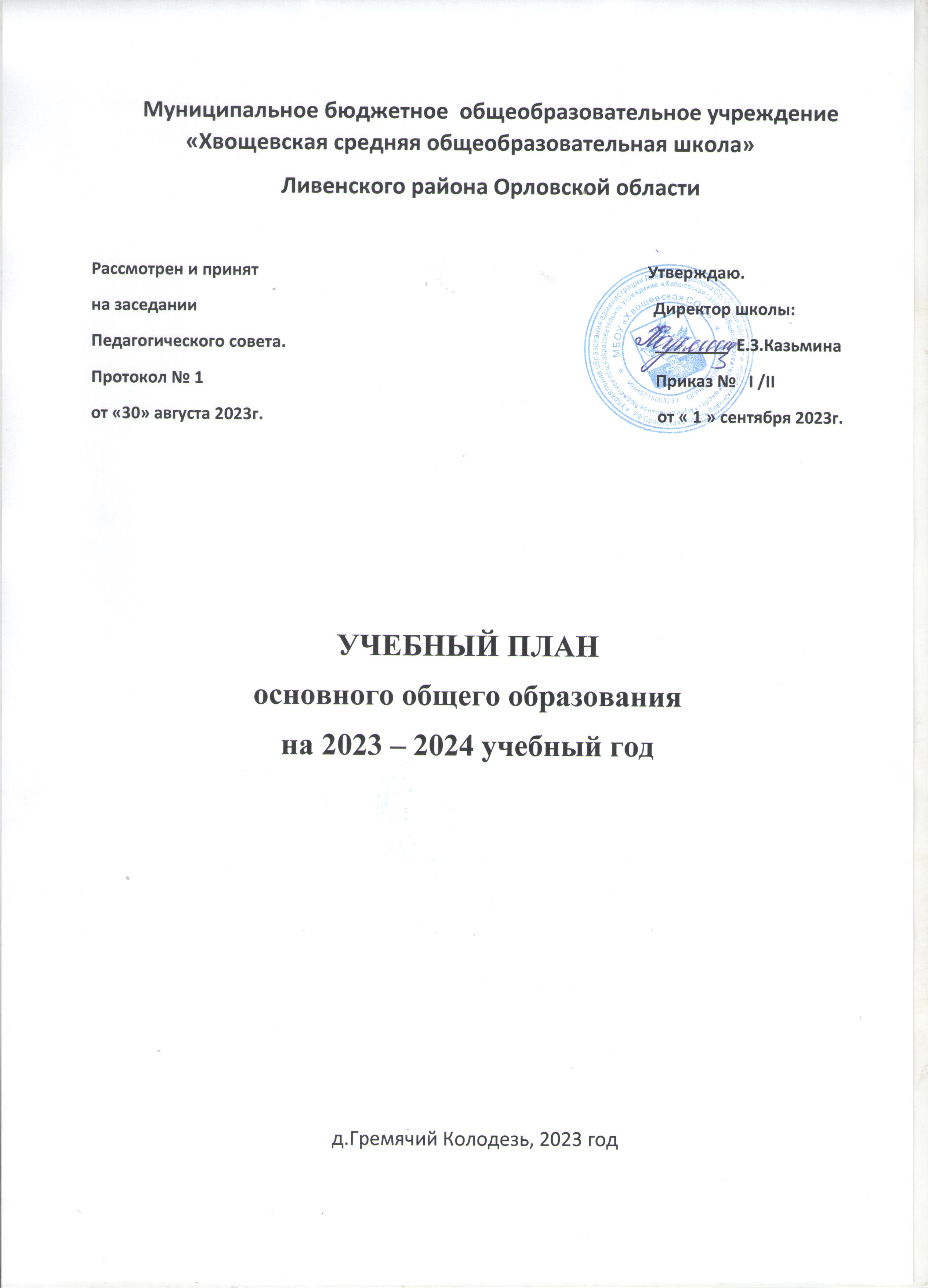 Приложение № 2 к приказу № I/II от 01.09.2023г.Пояснительная запискак учебному плану 5-9-х классов в соответствии с ФГОС ООО-2021 и ФОП ООО МБОУ "Хвощевская СОШ" на 2023-2024 учебный годУчебный план разработан в соответствии со следующими документами:Федеральный закон от 29.12.2012 года № 273-ФЗ «Об образовании в Российской Федерации» (ст. 12 п.6 в ред. ФЗ от 24.09.2022 г. № 371)Федеральный государственный образовательный стандарт основного общего образования, утвержденный приказом Министерства просвещения Российской Федерации от 31.05.2021 г.№ 287Федеральная образовательная программа основного общего образования, утвержденная приказом Министерства просвещения Российской Федерации от 18.05. 2023 г. № 370Санитарные правила СП 2.4.3648-20 «Санитарно-эпидемиологические требования к организациям воспитания и обучения, отдыха и оздоровления детей и молодежи», утвержденные Постановлением Главного Государственного санитарного врача Российской Федерации от 28.09.2020 г. № 28Санитарные правила и нормы СанПиН 1.2.3685-21 «Гигиенические нормативы и требования к обеспечению безопасности и (или) безвредности для человека факторов среды обитания», утвержденные постановлением Главного государственного врача Российской федерации от 28.01. 2021 г. № 2.Приказ Министерства образования и науки РФ от 28.12.2010 г. № 2106 (рег. № 19676 от 02.02.2011 г.) «Об утверждении федеральных требований к образовательным учреждениям в части охраны здоровья обучающихся, воспитанников»Учебный план на 2023 – 2024 учебный год составлен на основе федерального учебного плана основного общего образования (для образовательных организаций, в которых обучение ведётся на русском языке, 5-дневная учебная неделя), утвержденного приказом Министерства просвещения России от 16.11.2022 г. № 993 «Об утверждении федеральной образовательной программы основного общего образования».Так как учебный план на уровне основного общего образования в 2023-2024 учебном году сформирован в соответствии с федеральными государственными образовательными стандартами и соответствующими федеральными основными общеобразовательными программами, в МБОУ "Хвощевская СОШ" согласно части 6.3 статьи 12 Федерального закона № 273-ФЗ от 31.12.2012 г. «Об образовании в Российской Федерации» на уровне основного общего образования в обязательном порядке будут реализовываться федеральные рабочие программы по учебным предметам: «Русский язык», «Литература», «История», «Обществознание», «География» и «Основы безопасности жизнедеятельности».Учебный план основной образовательной программы основного общего образования (далее – учебный план) обеспечивает реализацию требований ФГОС ООО и ФОП ООО, определяет общие рамки отбора учебного материала, формирования перечня результатов образования и организации образовательной деятельности.Учебный план:фиксирует максимальный объем учебной нагрузки обучающихся;определяет и регламентирует перечень учебных предметов, курсов и время, отводимое на их освоение и организацию;распределяет учебные предметы, курсы, модули по классам и учебным годам.Целью данного учебного плана является:обеспечение соответствия основной общеобразовательной программы требованиям Стандарта;обеспечение преемственности начального общего, основного общего, среднего общего образования;обеспечение доступности получения качественного основного общего образования, достижение планируемых результатов освоения основной образовательной программы основного общего образования всеми обучающимися, в том числе детьми-инвалидами и детьми с ограниченнымивозможностями здоровья;установление требований к воспитанию и социализации обучающихся как части образовательной программы и соответствующему усилению воспитательного потенциала школы, обеспечению индивидуализированного психолого-педагогического сопровождения каждого обучающегося, формированию образовательного базиса, основанного не только на знаниях, но и на соответствующем культурном уровне развития личности, созданию необходимых условий для её самореализации;обеспечение эффективного сочетания урочных и внеурочных форм организации образовательного процесса, взаимодействия всех его участников;взаимодействие образовательного учреждения при реализации основной образовательной программы с социальными партнёрами;выявление и развитие способностей обучающихся, в том числе одарённых детей, детей с ограниченными возможностями здоровья и инвалидов, их профессиональных склонностей через систему клубов, секций, студий и кружков, организацию общественно полезной деятельности, в том числе социальной практики, с использованием возможностей образовательных учреждений дополнительного образования детей;организация интеллектуальных и творческих соревнований, научно-технического творчества, проектной и учебно-исследовательской деятельности;включение обучающихся в процессы познания и преобразования внешкольной социальной среды для приобретения опыта реального управления и действия;социальное и учебно-исследовательское проектирование, профессиональная ориентация обучающихся при поддержке педагогов, психолога, социального педагога, сотрудничестве с учреждениями профессионального образования, центрами профессиональной работы;сохранение и укрепление физического, психологического и социального здоровья обучающихся, обеспечение их безопасности.Основными задачами учебного плана для 5-9-х классов являются:обеспечение выполнения федерального государственного стандарта образования;обеспечение единства федерального компонента, регионального компонента и компонента образовательного учреждения;соблюдение государственных образовательных стандартов;сохранение целостности каждой системы обучения;обеспечение реализации интересов и потребностей обучающихся и их родителей (законных представителей);сохранение и укрепление здоровья детей (закладывание основ здорового образа жизни).Особенности учебного планаУчебный план основного общего образования:определяет нормативный срок освоения основной образовательной программы основного общего образования - 5 лет;определяет (регламентирует) перечень учебных предметов, курсов, направлений внеурочной деятельности и время, отводимое на их освоение и организацию;распределяет учебные предметы, курсы и направления внеурочной деятельности по классам и учебным годам.определяет продолжительность учебного года (34 учебные недели для V- IX классов);продолжительность урока - 40 минут;фиксирует максимальный объём учебной нагрузки обучающихся: 29 часов в неделю в 5 классе, 30 часов в неделю в 6 классе, 32 часа в неделю в 7 классе, 33 часа в неделю в 8 классе, 33 часа в неделю в 9-м классе.Режим работы рассчитан на пятидневную рабочую неделю.Расписание звонков на 2023-2024 учебный год:Перед внеурочными, факультативными занятиями перерыв 45 минут.Продолжительность учебных периодов:основное общее образованиеосновное общее образование 5 – 9 классы:первая учебная четверть с 01.09.2023 г. по 27.10.2023 г. (8 недель);вторая учебная четверть с 07.11.2023 г. по 29.12.2023 г. (8 недель);третья учебная четверть с 09.01.2024 г. по 22.03.2024 г. (10 недель);четвертая учебная четверть с 02.04.2024 г. по 26.05.2024 г. (8 недель)Учебный план состоит из двух частей: обязательной части и части, формируемой участниками образовательных отношений.Обязательная часть учебного плана определяет состав  учебных  предметов, обязательных  для всех имеющих по данной программе государственную аккредитацию образовательных организаций, реализующих образовательную программу основного общего образования, и учебное время, отводимое на их изучение по классам (годам) обучения.Часть учебного плана, формируемая участниками образовательных отношений, определяет время, отводимое на изучение учебных предметов, учебных курсов, учебных модулей по выбору обучающихся, родителей (законных представителей) несовершеннолетних обучающихся, в том числе предусматривающих углубленное изучение учебных предметов, с целью удовлетворения различных интересов обучающихся, потребностей в физическом развитии и совершенствовании, а также учитывающих этнокультурные интересы, особые образовательные потребности.Обязательная часть учебного планаОбязательная	часть	учебного	плана   для   5-9   классов   определяет	состав	учебных предметов обязательных предметных областей:русский язык и литература (русский язык, литература)иностранный язык (иностранный язык);общественно-научные предметы (история, обществознание, география);математика и информатика (математика, информатика, вероятность и статистика);естественно-научные предметы (физика, биология, химия);основы духовно-нравственной культуры народов России;искусство (изобразительное искусство, музыка, искусство);технология (технология);физическая культура и основы безопасности жизнедеятельности (физическая культура, основы безопасности жизнедеятельности).В рамках предметных областей «Русский язык и литература», «Иностранные языки» обучение по программам «Русский язык», «Литература», «Иностранный язык» предполагает формирование у учащихся коммуникативной лингвистической (языковедческой), иноязычной и культуроведческой компетенции в совокупности ее составляющих (речевой, языковой, социокультурной, учебно- познавательной, ценностно-смысловой), а также личного самосовершенствования.В соответствии с ФЗ № 273 «Об образовании в Российской Федерации» на территории Российской Федерации в учебный план 5-9 классов вводится предметная область «Родной язык иродная литература». Эта предметная область представлена двумя предметами: «Родной язык (русский)»; «Родная литература (русская)», что обеспечивают возможность получения образования на родных языках из числа языков народов Российской Федерации, изучения государственных языков республик Российской Федерации, в том числе русского языка как родного».В соответствии с методическими рекомендациями по формированию учебныхпланов образовательных организаций, реализующих программы ООО на 2023/24 учебный год, соблюдено требование о включении данных предметов в учебный план на основании заявлений родителей (законных представителей) несовершеннолетних обучающихся. Таких заявлений от родителей (законных представителей) не поступало. Поэтому данные предметы не выделены в отдельные, а содержание данных учебных предметов изучается в ходе преподавания предметов «Русский язык» и «Литература».В 2023 – 2024 учебном году в образовательной организации реализация преподавания учебного предмета "Основы духовно-нравственной культуры народов России" при внедрении ФОП ООО предусмотрена в 5 , 6 и 7 классах (1 час в неделю).Общая стратегия курса заключается не только в расширении образовательного кругозора учащегося, но и в воспитательном воздействии на процесс формирования порядочного, честного, достойного гражданина, соблюдающего Конституцию и законы Российской Федерации, уважающего её культурные традиции, готового к межкультурному, межэтническому и межконфессиональному диалогу.Предметная область «Общественно-научные предметы» представлена в обязательной части учебного плана учебными предметами «История России. Всеобщая история», «География» и способствует интеллектуальному развитию учащихся, развитию познавательных способностей и социализации личности, формированию у учащихся научной картины мира, жизненной  позиции в процессе усвоения социального опыта.В 2023-2024 учебном году для реализации модуля "Введение в Новейшую историю России" (9классы) в учебном курсе "История России" количество часов на изучение учебного предмета "История" увеличено на 14 учебных часов.Предметная область «Математика и информатика» представлена в учебном плане учебным предметом «Математика», создающим благоприятные условия для формирования развивающей среды подрастающего человека, его интеллектуальных и морально-этических качеств через овладение конкретными математическими знаниями, необходимыми для применения в практической деятельности, достаточными для изучения других дисциплин, для продолжения обучения в системе непрерывного образования.При переходе на ФООП в 2023-2024 учебном году при изучении учебного предмета "Математика" предусмотрено введение в 7 - 9 классах нового учебного курса "Вероятность и статистика". ФОП ООО определено введение данного курса с выделением соответствующего для изучения учебного времени, начиная с 7 класса. Чтобы обеспечить реализацию требований ФГОС основного общего образования учащимися 8 и 9 классов, овладение программой учебного курса "Вероятность и статистика" будет организовано в рамках учебного курса "Алгебра", с добавлением в него вероятностно-статистического содержания, предусмотренного программой к изучению в настоящий и предшествующие годы обучения, а также будет добавлен один час в учебный план.Предметная область «Естественно-научные предметы», представленная в учебном плане учебные предметами «Биология», «Физика»(7-9 классы), «Химия»(8-9классы), направлена на формирование системы знаний фундаментальных законов природы, современных физических теорий и естественнонаучной картины мира, умений и навыков наблюдения за процессами, происходящими в природе, планирование и проведение экспериментальных исследований, систематизацию и интерпретацию их результатов, универсальных учебных действий, учащихся посредством вовлечения их в проектно-исследовательскую деятельность, творческие занятия, основу которых составляют: умение видеть проблемы, ставить вопросы, классифицировать, проводить эксперимент, структурировать материал.На учебный предмет «Физическая культура» в инвариантной части учебного плана отводится2 часа в неделю. Главным в решении задач физического воспитания учащихся является направленность на укрепление здоровья, овладение школой движений, развитие координационных и кондиционных способностей, формирование элементарных знаний о личной гигиене, режиме дня, выработку представлений об основных видах спорта, приобщение к самостоятельным занятиям физическими упражнениями, подвижными играми.Предметная область «Искусство», представленная в учебном плане учебными предметами«Музыка» и «Изобразительное искусство», направлена на овладение учащимися следующими компетенциями: коммуникативной, ценностно-ориентированной, рефлексивной, навыками личностного саморазвития, что способствует развитию школьника как компетентной личности путем включения его в различные виды ценностной деятельности.Роль учебного предмета «Технология» обусловлена объективно существующей потребностью подготовки обучающихся к самостоятельной трудовой жизни, к овладению массовыми профессиями.Часть учебного плана, формируемая участниками образовательных отношений, определяет содержание образования, обеспечивающего реализацию интересов и потребностей обучающихся, их родителей (законных представителей) МБОУ "Хвощевская СОШ". Время, отводимое на данную часть учебного плана, может быть использовано на:увеличение учебных часов, предусмотренных на изучение отдельных предметов обязательной части;введение специально разработанных учебных курсов, обеспечивающих интересы и потребности участников образовательного процесса, в том числе этнокультурные;создание условий для развития познавательных интересов обучающихся, готовности к социальной адаптации, профессиональной ориентации;дальнейшее самообразование, саморазвитие и самосовершенствование учащихся.Часть	учебного	плана,	формируемая	участниками	образовательных	отношений, направленная на: увеличение учебных часов, предусмотренных на изучение отдельных предметов обязательной части:в 5 классе – 1 час в неделю отводится на изучение учебного предмета «Информатика» и 1 час в неделю на изучение учебного предмета "Основы безопасности жизнедеятельности»;в 6 классе – 1 час в неделю отводится на изучение учебного предмета "Информатика";в 7 классе– 1час в неделю отводится на изучение предмета «Биология» и 1 час на изучение учебного предмета "ОДНКНР";в 8 классе – 1 час в неделю отводится на изучение "Родной литературы " и 1 час на "Технологию»;в 9 классе – 1 час в неделю отводится на практикум "Готовимся к ОГЭ по русскому языку", 1 час на практикум "Готовимся к ОГЭ по математике»; 0,5 часа на учебный курс «Введение в новейшую историю России» и 0,5 часа на факультативный курс «История в лицах».               Общее количество часов по учебному плану в 5 классе  составляет  29 часа в неделю или   986 часов     за учебный год, в 6 классе - 30 часов в неделю или 1020 часа за год, в  7 классе- 32 часа в неделю или 1088 часа за год, в 8 классе - 33 часа в неделю или 1122 часа за год,  в 9 классе- 33 часа в неделю или 1122 часа за год.Промежуточная аттестация обучающихсяПромежуточная аттестация обучающихся  в МБОУ  "Хвощевская СОШ"  проводится в соответствии  с графиком, утвержденным директором МБОУ "Хвощевская СОШ", за две недели до ее проведения.Промежуточная аттестация обучающихся проводится в форме итогового контроля 1 раз в год в качестве контроля освоения учебного предмета, курса, дисциплины (модуля):Сроки проведения промежуточной (итоговой) аттестации: с 04.05.2024 г. по 24.05.2024 г.Полугодовая промежуточная аттестация обучающихся проводится с целью определения качества освоения содержания учебных программ по завершении I полугодия. Отметка обучающегося за четверть, полугодие выставляется на основе результатов текущего контроля успеваемости с учетом результатов письменных контрольных работ, в том числе административных.Годовая промежуточная аттестация обучающихся проводится с целью определения качества освоения содержания учебных программ по завершении учебного года, заключающаяся в установлении соответствия индивидуальных образовательных достижений учащихся планируемымрезультатам освоения учебных программ по предметам, предусмотренным учебным планом, за год обучения.Промежуточная аттестация обучающихся может проводиться в форме: комплексной контрольной работы; итоговой контрольной работы; письменных и устных экзаменов; тестирования; творческих работ; защиты индивидуального/группового проекта; иных формах, определяемых образовательными программами МБОУ «Хвощевская СОШ» и (или) индивидуальными учебными планами.Учебные предметы, выносимые на промежуточную аттестациюв 2023-2024 учебном году и формы проведения промежуточной аттестацииУчебный план (перспективный)на уровне основного общего образования МБОУ«Хвощевская СОШ» на 2023-2028 годы (ФГОС ООО -2021и ФОП ООО)Учебный план основного общего образования (пятидневная неделя)Учебный планна уровне основного общего образованияМБОУ «Хвощевская СОШ» на 2023-2024 годы (ФГОС ООО -2021 и ФОП ООО)5-7 классы	(пятидневная  неделя)Учебный планна уровне основного общего образования МБОУ«Хвощевская СОШ» на 2023-2024 год 8-9 классыУрокНачало и окончание урокаДлительность перемены после этого урока1 урок:8.30 - 9.1010 минут2 урок:9.20 – 10.0020 минут3 урок:10.20-11.0020 минут4 урок:11.20-12.0010 минут5 урок:12.10-12.5010 минут6 урок:13.00-13.4045 минут7 урок:14.25-15.0510 минут8 урок:15.15-15.55  10 минутКлассУчебные предметы, выносимые на промежуточную аттестациюФорма проведения промежуточной аттестацииРусский языкИтоговая контрольная работаЛитератураИтоговая контрольная работаИностранный языкИтоговая контрольная работаМатематикаИтоговая контрольная работаИсторияИтоговая контрольная работа5ГеографияИтоговое тестированиеБиологияИтоговое тестированиеОсновы духовно-нравственной культуры народов РоссииИтоговое тестированиеМузыкаИтоговое тестированиеИзобразительное искусствоИтоговая творческая работаТехнологияИтоговая контрольная работаОсновы безопасности жизнедеятельностиИтоговое тестированиеФизическая культураИтоговый зачет по нормативамРусский языкИтоговая контрольная работаЛитератураИтоговая контрольная работаИностранный языкИтоговая контрольная работаМатематикаИтоговая контрольная работаИсторияИтоговая контрольная работаОбществознаниеИтоговая контрольная работа6ГеографияИтоговое тестированиеОсновы духовно-нравственной культуры народов РоссииИтоговое тестированиеБиологияИтоговое тестированиеМузыкаИтоговое тестированиеИзобразительное искусствоИтоговая творческая работаТехнология  Итоговая контрольная работаОсновы безопасности жизнедеятельностиИтоговое тестированиеФизическая культураИтоговый зачет по нормативамРусский языкИтоговая контрольная работаЛитератураИтоговая контрольная работаИностранный языкИтоговая контрольная работаАлгебраИтоговая контрольная работаГеометрияИтоговая контрольная работаВероятность и статистикаИтоговая контрольная работаИнформатикаИтоговое тестированиеИсторияИтоговая контрольная работаОбществознаниеИтоговая контрольная работа7География  Итоговое тестированиеФизикаИтоговая комплексная работаБиологияИтоговое тестированиеОсновы духовно-нравственной культуры народов РоссииИтоговое тестированиеМузыкаИтоговое тестированиеИзобразительное искусствоИтоговая творческая работаТехнологияИтоговая контрольная работаОсновы безопасности жизнедеятельности  Итоговое тестированиеФизическая культураИтоговый зачет по нормативам8  Русский языкИтоговая контрольная работа8  ЛитератураИтоговая контрольная работа8  Родная литератураИтоговое тестирование8  Иностранный языкИтоговая контрольная работа8  АлгебраИтоговая контрольная работа8  ГеометрияИтоговая контрольная работа8  ИнформатикаИтоговое тестирование8  История  Итоговая контрольная работа8ОбществознаниеИтоговая контрольная работа8ГеографияИтоговое тестирование8ФизикаИтоговая комплексная работа8ХимияИтоговая контрольная работа8БиологияИтоговое тестирование8МузыкаИтоговое тестирование8ТехнологияИтоговая контрольная работа8Основы безопасности жизнедеятельностиИтоговое тестирование8Физическая культураИтоговый зачет по нормативам9Русский язык  Итоговая контрольная работа9Литература  Итоговая контрольная работа9Иностранный язык  Итоговая контрольная работа9Алгебра   Итоговая контрольная работа9Геометрия   Итоговая контрольная работа9Информатика  Итоговое тестирование9История  Итоговая контрольная работа9Обществознание  Итоговая контрольная работа9География  Итоговое тестирование9Физика  Итоговая комплексная работа9Химия  Итоговая контрольная работа9Биология  Итоговое тестирование9Основы безопасности жизнедеятельности  Итоговое тестирование9Физическая культура  Итоговый зачет по нормативамПредметные областиУчебные предметыКоличество часов в неделюКоличество часов в неделюКоличество часов в неделюКоличество часов в неделюКоличество часов в неделюВсегоПредметные областиУчебные предметыVVIVIIVIIIIXВсегоОбязательная частьОбязательная частьОбязательная частьОбязательная частьОбязательная частьОбязательная частьОбязательная частьОбязательная частьРусский язык и литератураРусский язык5643321Русский язык и литератураЛитература3322313Иностранные языкиИностранный язык (английский)3333315Математика и информатикаМатематика55–––10Математика и информатикаАлгебра––3339Математика и информатикаГеометрия––2226Математика и информатикаВероятность и статистика––1113Математика и информатикаИнформатика––1113Общественно-научные предметыИстория2222210Общественно-научные предметыОбществознание–11114Общественно-научные предметыГеография112228Естественно-научные предметыФизика––2237Естественно-научные предметыХимия–––224Естественно-научные предметыБиология111227Основы духовно- нравственной культуры народов РоссииОсновы духовно- нравственной культуры народов России11–––2ИскусствоИзобразительное искусство111––3ИскусствоМузыка1111–4ТехнологияТехнология222118Физическая культура и основы безопасности жизнедеятельностиФизическая культура2222210Физическая культура и основы безопасности жизнедеятельностиОсновы безопасности жизнедеятельности–––112ИтогоИтого2729303132149Часть, формируемая участниками образовательных отношенийЧасть, формируемая участниками образовательных отношенийЧасть, формируемая участниками образовательных отношенийЧасть, формируемая участниками образовательных отношенийЧасть, формируемая участниками образовательных отношенийЧасть, формируемая участниками образовательных отношенийЧасть, формируемая участниками образовательных отношенийЧасть, формируемая участниками образовательных отношенийУчебные предметы, курсы, модули по выбору:Учебные предметы, курсы, модули по выбору:212218Всего в неделюВсего в неделю2930323333157Максимально допустимая недельная нагрузка (при 5- дневной неделе) в соответствии с действующими санитарными правилами и нормамиМаксимально допустимая недельная нагрузка (при 5- дневной неделе) в соответствии с действующими санитарными правилами и нормами2930323333157Максимально допустимая недельная нагрузка (при 5- дневной неделе) в соответствии с действующими санитарными правилами и нормамиМаксимально допустимая недельная нагрузка (при 5- дневной неделе) в соответствии с действующими санитарными правилами и нормамиУчебные неделиУчебные недели3434343434170Всего учебных часов на учебный периодВсего учебных часов на учебный период98610201088112211225338Предметные областиУчебные предметыКоличество часов в неделюКоличество часов в неделюКоличество часов в неделюКоличество часов в неделюКоличество часов в неделюКоличество часов в неделюВсегоПредметные областиУчебные предметыVклассVIклассVIIклассVIIIклассIXклассIXклассВсегоОбязательная частьОбязательная частьОбязательная частьОбязательная частьОбязательная частьОбязательная частьОбязательная частьОбязательная частьОбязательная частьРусский язык и литератураРусский язык56433321Русский язык и литератураЛитература33223313Иностранные языкиИностранный язык (английский)33333315Математика и информатикаМатематика55––––10Математика и информатикаАлгебра––33339Математика и информатикаГеометрия––22226Математика и информатикаВероятность и статистика––11113Математика и информатикаИнформатика––11113Общественно-научные предметыИстория22222210Общественно-научные предметыОбществознание–111114Общественно-научные предметыГеография1122228Естественно-научные предметыФизика––22337Естественно-научные предметыХимия–––2224Естественно-научные предметыБиология1112227Основы духовно-нравственной культуры народов РоссииОсновы духовно- нравственной культуры народов России11––––2ИскусствоИзобразительное искусство111–––3ИскусствоМузыка1111––4ТехнологияТехнология2221118Физическая культура и основы безопасности жизнедеятельностиФизическая культура22222210Физическая культура и основы безопасности жизнедеятельностиОсновы безопасности жизнедеятельности–––1112ИтогоИтого272930313232149Часть, формируемая участниками образовательных отношенийЧасть, формируемая участниками образовательных отношенийЧасть, формируемая участниками образовательных отношенийЧасть, формируемая участниками образовательных отношенийЧасть, формируемая участниками образовательных отношенийЧасть, формируемая участниками образовательных отношенийЧасть, формируемая участниками образовательных отношенийЧасть, формируемая участниками образовательных отношенийЧасть, формируемая участниками образовательных отношенийУчебные предметы, курсы, модули по выбору:Учебные предметы, курсы, модули по выбору:2125Математика и информатика Информатика11Математика и информатика Основы безопасности жизнедеятельности1Естественно-научныепредметыБиология1Основы духовно-нравственной культуры народов РоссииОсновы духовно- нравственной культуры народов России1Всего в неделюВсего в неделю293032333333157Максимально допустимая недельная нагрузка (при 5- дневной неделе) в соответствии с действующими санитарными правилами и нормамиМаксимально допустимая недельная нагрузка (при 5- дневной неделе) в соответствии с действующими санитарными правилами и нормами293032333333157Учебные неделиУчебные недели343434343434170Учебные неделиУчебные недели34343434Всего учебных часов на учебный период98610201088112211225338Внеурочная деятельность (кружки, секции, проектная деятельность и др.)Разговоры о важном 111Английский язык. Грамматика1 Спортивные игры. Волейбол111Финансовая грамотность11Живи безопасно11Россия – мои горизонты (профминимум)11Функциональная грамотность1Химия. Вводный курс1 ИТОГО323539Предметные областиУчебные предметыКоличество часов в неделюКоличество часов в неделюКоличество часов в неделюКоличество часов в неделюКоличество часов в неделюВсегоПредметные областиУчебные предметыVклассVIклассVIIклассVIIIклассIXклассВсегоОбязательная частьОбязательная частьОбязательная частьОбязательная частьОбязательная частьОбязательная частьОбязательная частьОбязательная частьРусский язык и литератураРусский язык5643321Русский язык и литератураЛитература3322313Родной язык и роднаялитератураРодной язык (русский)Родная литература (русская)1Иностранные языкиИностранный язык (английский)3333315Математика и информатикаМатематика55–––10Математика и информатикаАлгебра––3339Математика и информатикаГеометрия––2226Математика и информатикаВероятность и статистика––11Математика и информатикаИнформатика––1113Общественно-научные предметыИстория2222210Общественно-научные предметыОбществознание–11114Общественно-научные предметыГеография112228Естественно-научные предметыФизика––2237Естественно-научные предметыХимия–––224Естественно-научные предметыБиология111227Основы духовно- нравственной культуры народов РоссииОсновы духовно- нравственной культуры народов России11––2ИскусствоИзобразительное искусство111––3ИскусствоМузыка1111–4ТехнологияТехнология22217Физическая культура и основы безопасности жизнедеятельностиФизическая культура2222210Физическая культура и основы безопасности жизнедеятельностиОсновы безопасности жизнедеятельности–––112ИтогоИтого2729303130147Часть, формируемая участниками образовательных отношенийЧасть, формируемая участниками образовательных отношенийЧасть, формируемая участниками образовательных отношенийЧасть, формируемая участниками образовательных отношенийЧасть, формируемая участниками образовательных отношенийЧасть, формируемая участниками образовательных отношенийЧасть, формируемая участниками образовательных отношенийЧасть, формируемая участниками образовательных отношенийУчебные предметы, курсы, модули по выбору:Учебные предметы, курсы, модули по выбору:2122310Русский язык и литератураРодная литература (русская)Готовимся к ОГЭ по русскому языку1111 Математика и информатикаГотовимся к ОГЭ по математике11 Общественно-научные предметыВведение в новейшую историю РоссииИстория в лицах0,50,51ТехнологияТехнология11Всего в неделюВсего в неделю2930323333157Максимально допустимая недельная нагрузка (при 5-дневной неделе) в соответствии с действующими санитарными правилами и нормамиМаксимально допустимая недельная нагрузка (при 5-дневной неделе) в соответствии с действующими санитарными правилами и нормами2930323333157Учебные неделиУчебные недели3434343434170Всего учебных часов на учебный периодВсего учебных часов на учебный период98610201088112211225338Внеурочная деятельность (кружки, секции, проектная деятельность и др.)Внеурочная деятельность (кружки, секции, проектная деятельность и др.)Разговоры о важном Разговоры о важном 11Английский язык. ГрамматикаАнглийский язык. Грамматика1Россия – мои горизонты (профминимум)Россия – мои горизонты (профминимум)11Семья и семейные ценностиСемья и семейные ценности11Финансовая грамотностьФинансовая грамотность1Функциональная грамотностьФункциональная грамотность1Спортивные игры. ВолейболСпортивные игры. Волейбол11 ИТОГО ИТОГО3938